2 Lane Highway 						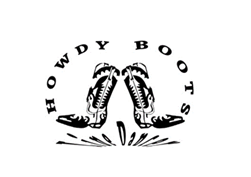 
Choreographie: Gary O`Reilly
Schwierigkeitgrad: Line Dance, Smooth: Two Step, 64 Takte, 4 Wände, Leicht / Mittel
Musik: Me And My Girl / Down To My Last Bad Habit Künstler: Vince Gill BPM: 172

Intro: Der Tanz beginnt nach 68 Counts 
1-8Side, Behind, ¼, Hold, Pivot ¾, Side, Kick1,2RF Schritt nach rechts und LF hinter dem RF kreuzen3,4¼ Rechtsdrehung auf LF & RF Schritt vorwärts und halten5,6LF Schritt vorwärts und ¾ Rechtsdrehung auf den Fußballen (Gewicht RF)7,8LF Schritt nach links und RF nach schräg rechts vorne kicken9-16Behind, Side, Cross, Hold, Forward, Touch, Back, Kick1,2RF hinter dem LF kreuzen und LF Schritt nach links3,4RF vor dem LF kreuzen und halten5,61/8 Linksdrehung & LF Schritt vorwärts und RF neben LF auftippen (10:30 Uhr)7,8RF Schritt zurück und LF nach vorne kicken17-24Coaster Step, Hold, Jazz ¼ Cross1,21/8 Rechtsdrehung & LF Schritt zurück und RF neben LF absetzen (12 Uhr)3,4LF Schritt vorwärts und halten5,6RF vor dem LF kreuzen und LF Schritt zurück7,8¼ Rechtsdrehung auf LF & RF Schritt nach rechts und LF vor dem RF kreuzen25-32Side, Behind, Side, Cross, Side, Hold, Back Rock, Recover1,2RF Schritt nach rechts und LF hinter dem RF kreuzen3,4RF Schritt nach rechts und LF vor dem RF kreuzen5,6RF Schritt nach rechts und halten7,8LF leicht hinter dem RF kreuzen (rechte Ferse anheben) und Gewicht vor auf RF33-40Side, Together, Forward, Hold, Side, Touch, Side, Touch1,2LF Schritt nach links und RF neben LF absetzen3,4LF Schritt vorwärts und halten5,6RF Schritt nach rechts und LF neben RF auftippen7,8LF Schritt nach links und RF neben LF auftippen41-48Side, Together, Back, Hold, Coaster Step, Scuff1,2RF Schritt nach rechts und LF neben RF absetzen3,4RF Schritt zurück und halten5,6LF Schritt zurück und RF neben LF absetzen7,8LF Schritt vorwärts und RF starker Bodenstreifer nach vorne49-56Step-Lock-Step, Hold, Pivot ½ Step, Hold1,2RF Schritt vorwärts und LF hinter dem RF einkreuzen3,4RF Schritt vorwärts und halten5,6LF Schritt vorwärts und ½ Rechtsdrehung auf den Fußballen (Gewicht RF)7,8LF Schritt vorwärts und halten57-64Triple Full Turn RLR, Hold, Cross Rock, Side, Touch1,2½ Linksdrehung auf LF & RF Schritt zurück und ½ Linksdrehung auf RF & LF Schritt vorwärts3,4RF Schritt vorwärts und halten5,6LF vor dem RF kreuzen (rechte Ferse anheben) und Gewicht zurück auf RF7,8LF Schritt nach links und RF neben LF auftippenTanz beginnt mit  wieder von vorneTanz beginnt mit  wieder von vorneBrücke:Am Ende des 2. und 4. Durchgangs tanze zusätzlichSide, Touch, Side, TouchSide, Touch, Side, Touch1,2RF Schritt nach rechts und LF neben RF auftippen3,4LF Schritt nach links und RF neben LF auftippen